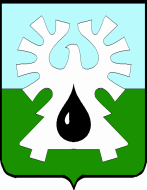  МУНИЦИПАЛЬНОЕ ОБРАЗОВАНИЕ ГОРОД УРАЙ ХАНТЫ-МАНСИЙСКИЙ АВТОНОМНЫЙ ОКРУГ - ЮГРА   ДУМА ГОРОДА УРАЙРЕШЕНИЕ-от 18 февраля 2016                                                                                             №5О внесении изменений в  Порядок материально-технического и организационного обеспечения деятельности органов местного самоуправления города УрайРассмотрев проект решения Думы города Урай «О внесении изменений в    Порядок материально-технического и организационного обеспечения деятельности органов местного самоуправления города Урай», Дума города Урай решила:1. Внести в Порядок материально-технического и организационного обеспечения деятельности органов местного самоуправления города Урай, определенный решением Думы города Урай от 20.12.2010 №123 (в редакции решений Думы города Урай от 14.04.2011 №12, от 25.01.2012 №2, от 26.04.2012 №45, от 22.11.2012 №117, от 19.02.2015 №15), следующие изменения: 1)    в пункте 3 статьи 2 слова «указанными органами самостоятельно» заменить словами «на основании предложений указанных органов  администрацией города Урай, специализированным муниципальным учреждением по установленным направлениям в соответствии с законодательством Российской Федерации, иными нормативными правовыми актами о контрактной системе в сфере закупок товаров, работ, услуг для обеспечения муниципальных нужд,»;  2) в пункте 2 статьи 3:а) абзац второй признать утратившим силу;б) в абзаце третьем слова «по вопросам, касающимся организации деятельности Думы города, осуществляется Думой города, по вопросам, касающимся исполнения собственных полномочий главы города» исключить.2.  Опубликовать настоящее решение в газете «Знамя».Председатель Думы города Урай                                     Председатель Думы города Урай                                     Глава города УрайГлава города Урай______________Г.П. Александрова________________А.В. Иванов20 февраля 2016 г.20 февраля 2016 г.